MINISTÉRIO DA EDUCAÇÃO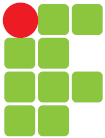 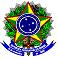 INSTITUTO FEDERAL DE EDUCAÇÃO, CIÊNCIA E TECNOLOGIA DO AMAZONASCampus São Gabriel da CachoeiraPEDIDO DE COMPRAS RESIDENTES nº 38 (26 Alunos+1 Instrutor)(Café da manhã, almoço, jantar.)(Dias 08, 09, 10, 11, 12, 13, 14 de Novembro)MINISTÉRIO DA EDUCAÇÃOINSTITUTO FEDERAL DE EDUCAÇÃO, CIÊNCIA E TECNOLOGIA DO AMAZONASCampus São Gabriel da CachoeiraPEDIDO DE COMPRAS MERENDA ESCOLAR Nº 38Integrado: 322 alunos/Subsequentes e PROEJA: 359(Lanche matutino, Lanche vespertino, Lanche noturno)(Dias 08, 09, 10, 11 e 14 de Novembro.)Roberta Gouveia da Silva Machado-NutricionistaÍtensGêneros AlimentíciosUnidadeQuantidade01ChicóriaMaço1402Pimenta docekg0203Pimenta ardosakg0204Cheiro verde e cebolinhaMaço1405OvoCartela0306CouveMaço3807MacaxeiraKg40ÍtensGêneros AlimentíciosUnidadeQuantidade01ChicóriaMaço2002Pimenta docekg0303Pimenta ardosakg0304Cheiro verde e cebolinhaMaço2006MacaxeiraKg4007CouveMaço38